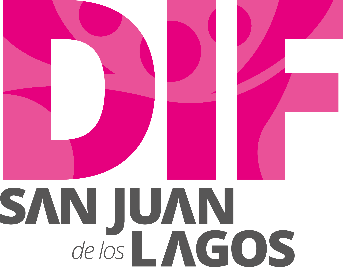 SISTEMA PARA EL DESARROLLO INTEGRAL DE LA FAMILIA EN EL MUNICIPIO DE SAN JUAN DE LOS LAGOS, JALISCO.VIAJES OFICIALES SEPTIEMBRE 2019.Nombre y puesto de quienes realizaron el viajeDestinoFechaFechaDesglose de gastos por concepto de viáticos y transportación.MontoAgenda de las acciones que realizóNombre y puesto de quienes realizaron el viajeDestinoSalidaRegresoDesglose de gastos por concepto de viáticos y transportación.MontoAgenda de las acciones que realizóEva Picazo Vázquez (Directora)Viviana Alexandra Solís Sánchez. (Difusora). Mónica Ivette Márquez Gutiérrez. (Presidenta)Alondra Saraí Romo Padilla. (Coordinadora). Rafael de la Torre. (Chofer)Guadalajara.03/09/1903/09/19Casetas: $734Alimentos $ 573Otros: $ 19$1326Evento de entrega oficial de becas para el ciclo escolar 2019-2020. Firma de convenio para el proyecto pupilos. Entrega de documentos en diferentes áreas. Eva Picazo Vázquez. (Directora) Patricia Rivera (Coordinadora) Guadalajara 19/09/201919/09/2019Casetas: $703Alimentos: $ 397Estacionamiento: $ 40Otros $ 60 $1200Firma de convenios para apoyos de proyectos de UBR y CEPAVI. Eva Picazo Vázquez. (Directora) Patricia Rivera (Coordinadora)Viviana Alexandra Solís Sánchez. Difusora. Guadalajara. 24/10/1924/10/19Casetas: $ 734. $ 734.Entrevista en canal 7 Jalisco Radio con Alexandra, difusora 2019. 